NATIONAL ASSEMBLYQUESTION FOR WRITTEN REPLY QUESTION NO.: 1179	Mr C H H Hunsinger (DA) to ask the Minister of Communications:Whether performance bonuses were paid to employees in her department (a) in each of the past three financial years and (b) since 1 April 2017; if so, what is the total (i) number of employees who received bonuses and (ii) amount paid out for these bonuses in each of the specified financial years? 			NW1320EREPLY	No, the Department of Communications has not paid any performance bonuses. 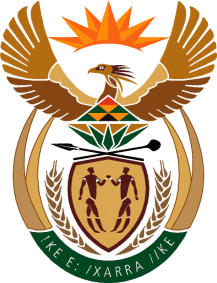 MINISTRY OF COMMUNICATIONS
REPUBLIC OF SOUTH AFRICAPrivate Bag X 745, Pretoria, 0001, Tel: +27 12 473 0164   Fax: +27 12 473 0585Tshedimosetso House,1035 Francis Baard Street, Tshedimosetso House, Pretoria, 1000